   XVII edycja Międzyszkolnego Konkursu Poetyckiego                        im. Leona Stankiewicza w Śmiłowicach    ORGANIZATOR KONKURSU        Stowarzyszenie dla Rozwoju Gminy Choceń        Biblioteka Szkoły Podstawowej im. Anny Wajcowicz w Śmiłowicach   PATRONAT HONOROWY Wójt Gminy Choceń     Dyrektor Szkoły Podstawowej im. Anny Wajcowicz w Śmiłowicach     Dyrektor Choceńskiego Centrum Kultury-Bibliotek w Choceniu    Stowarzyszenie Lokalna Grupa Działania „Dorzecze Zgłowiączki”Kujawsko - Pomorskie Stowarzyszenie Kulturalne   PATRONAT MEDIALNY   „Wiadomości Choceńskie”                                                                                                                                                                                                   Stowarzyszenie dla Rozwoju Gminy Choceń i Biblioteka Szkoły Podstawowej im. A. Wajcowicz w Śmiłowicach ma zaszczyt zaprosić na XVII edycję Międzyszkolnego Konkursu Poetyckiego im. Leona Stankiewicza. Konkurs od 16 lat jest obecny                     w regionie i cieszy się niesłabnącym zainteresowaniem młodych poetów. Konkurs daje szansę rzetelnej oceny nadesłanych utworów oraz możliwość spotkania ze znanymi w regionie poetami. Organizatorom ze swej strony szczególnie zależy na uczestnictwie jak największej grupy najmłodszych, debiutujących „poetów” oraz starszej, piszącej do szuflady” młodzieży. 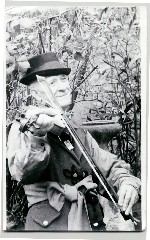                                                                                                                                  Prezes SdRGCh Sławomir Gwardecki  Regulamin         XVII edycji Międzyszkolnego Konkursu Poetyckiego im. Leona Stankiewicza w ŚmiłowicachCele konkursu: 
- przybliżenie postaci kujawskiego poety Leona Stankiewicza,- zainteresowanie dzieci i młodzieży twórczością poetycką,
- promocja twórczości młodych poetów.
Regulamin konkursu1. Konkurs jest skierowany do uczniów wszystkich typów szkół i członków grup literackich. 2. Konkurs organizowany jest w 3 kategoriach wiekowych:  szkoły podstawowe (  klasy I-III                                i IV-VIII ) oraz szkoły ponadpodstawowe.3. Warunkiem udziału w konkursie jest nadesłanie od 1 do 3 utworów.                                                        Utwory nadesłane pocztą powinny być podpisane godłem i nadesłane w 3 egzemplarzach. Do zestawu wierszy w wersji tradycyjnej trzeba dołączyć zaklejoną kopertę z godłem oraz grupą wiekowa autora. Koperta powinna  zawierać wewnątrz dane autora: imię i nazwisko, adres, numer telefonu, nazwę szkoły i ewentualnie dane opiekuna. (W wersji elektronicznej - wiersze mają być umieszczone na jednej karcie         a dane autora z godłem na drugiej).
4. W konkursie nie mogą brać udziału prace: niesamodzielne, wcześniej nagradzane w innych konkursach.
5. Tematyka wierszy jest dowolna. 
6. Prace należy dostarczyć do 22 maja br. na adres: Szkoła Podstawowa im. A. Wajcowicz w Śmiłowicach, Śmiłowice 98, 87 – 850 Choceń lub gwardecki.szkola@onet.pl (z dopiskiem Konkurs Poetycki).7. Oceny utworów dokona jury powołane przez organizatora.
8. Organizator przewiduje przyznanie: I, II i III nagrody w 3 kategoriach wiekowych i wyróżnień indywidualnych.                                                                                                                                                  9. Nagrodzone oraz wyróżnione utwory zostaną zaprezentowane szerokiej publiczności podczas spotkania podsumowującego wyniki konkursu. 10. Rozstrzygnięcie konkursu, wręczenie nagród oraz prezentacja wyróżnionych utworów planowana jest we środę 7 czerwca 2023 roku w CCK- B w Choceniu. O szczegółach finału uczestnicy zostaną poinformowani drogą mailową, pocztową oraz za pośrednictwem portalu www.chocen.pl.11. Organizator nie zwraca nadesłanych tekstów i jednocześnie zastrzega sobie możliwość publicznego prezentowania i wykorzystywania nagrodzonych utworów. 12. Udział w konkursie jest równoznaczny ze zgodą autora na publikację danych osobowych                     i  wykorzystanie ich w czasie publikacji nagrodzonych utworów przez organizatora. 
13. W sprawach spornych lub nieujętych w regulaminie decyzję podejmują organizatorzy.Osoba odpowiedzialna: Sławomir Gwardecki  tel. 570 226 376, 054 284 51 86. 